Publicado en Madrid, Barcelona el 27/02/2017 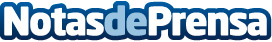 Egeon Technology presenta su solución 'TrakingBox' en 4YFN TrackingBox es una solución para servicios de logística desarrollada para medir la calidad de servicio y, en caso de deteriro de la mercancía, saber como, donde y cuando ha sucedidoDatos de contacto:Eduardo Corral MuñozEgeon Technology, s.l. -  Av. Cardenal Herrera Oria, 165 – Local -  28034 Madrid - España+34660267155Nota de prensa publicada en: https://www.notasdeprensa.es/egeon-technology-presenta-su-solucion Categorias: Hardware Emprendedores Logística Ciberseguridad http://www.notasdeprensa.es